Here’s the ‘L’homme armé’ tune :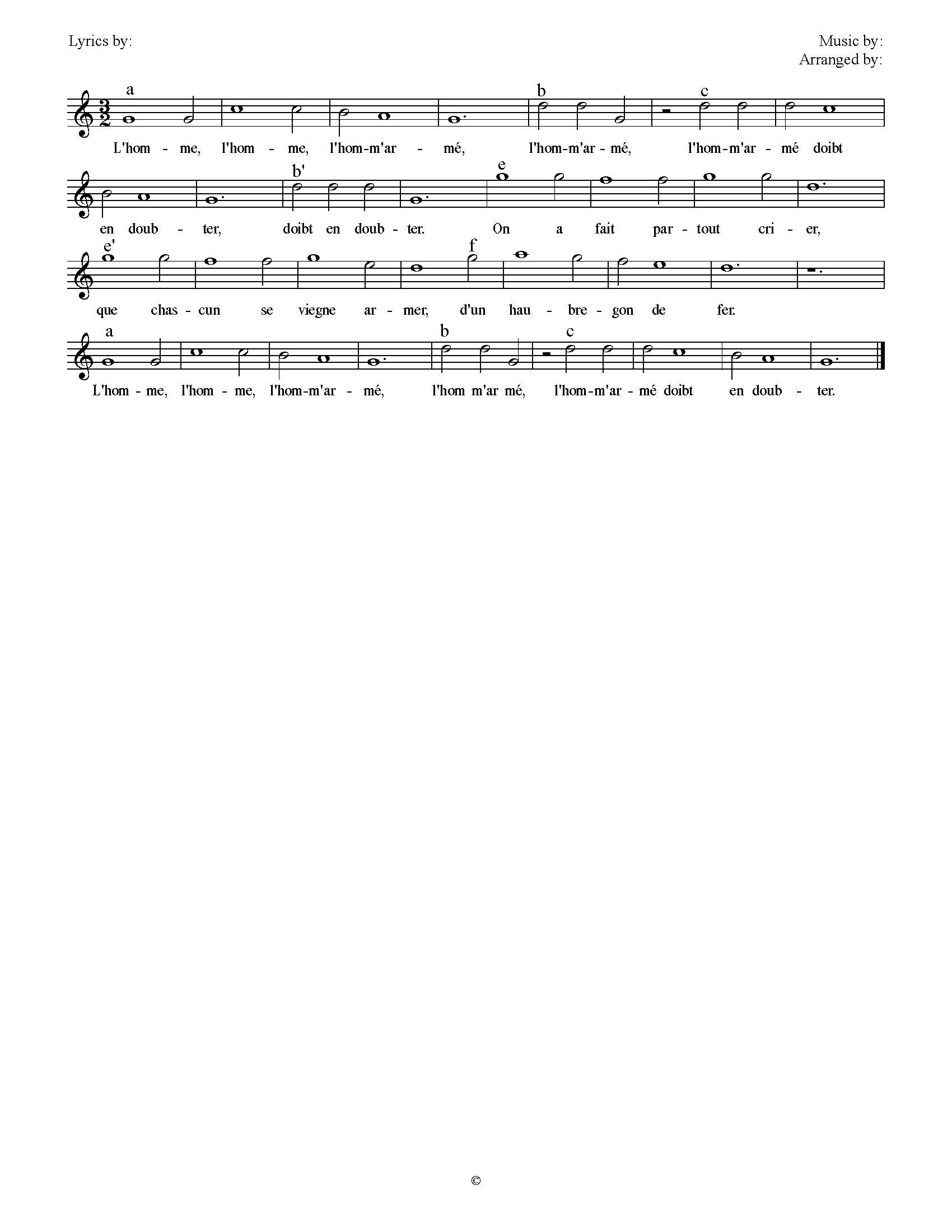 The words of ‘L’homme armé’ do not of course appear in the mass. They are:Our text, the third iteration of the Agnus Dei, is as follows:L’homme, l’homme, l’homme armé,L’homme armé doibt en doubter.On a fait partout crier,Que chascun se viegne armerD’un haubregon de fer.L’homme, l’homme, l’homme armé,L’homme armé doibt en doubter.The armed man, the armed man, the armed manShould be feared.Everywhere it has been decreedThat each should arm himselfWith an iron coat of mail.The armed man, the armed man, the armed manShould be feared.Agnus Dei,Qui tollis peccata mundi:Dona nobis pacem.Lamb of God,Who takest away the sins of the world:Grant us peace.